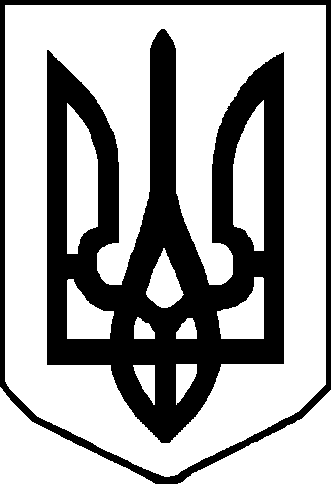 Протокол №5 позачергового засідання районної комісії з питань техногенно-екологічної безпеки і надзвичайних ситуацій02 червня  2023 року                                                                                 м. НіжинГоловував: голова районної військової адміністрації, Григорій КОВТУН.Присутні: члени комісії (за окремим списком).Запрошені: (за окремим списком).Слухали:І Про готовність захисних споруд до укриття населення. (Михайло МАРЧЕНКО, Назарій БОБОШКО)	Відповідно до п. 16. ст. 16 Закону України «Про місцеві державні адміністрації», статей 8, 9 Закону України «Про правовий режим воєнного стану». Враховуючи трагічну ситуацію пов’язану із загибеллю цивільних осіб (в тому числі  і діти), яка сталась в ніч з 31.05.2023 на 01.06.2023, під час ракетного обстрілу м. Київ.За результатом доповідей та з врахуванням обговорення комісія вирішила:Головам міських, селищних, сільських рад Ніжинського району1.1. Провести заходи щодо до облаштування захисних споруд цивільного захисту та найпростіших укриттів з врахуванням потреб маломобільних груп населення.термін до: 05.06.20231.2.Привести до належного санітарного та протипожежного стану найпростіші укриття.1.3.Забезпечити оновлення покажчиків руху до захисних споруд цивільного захисту та найпростіших укриттів та наявності відповідних табличок на них із зазначенням особи в якої знаходяться ключі та номера телефону.1.4.Попередити керівників підприємств, установ організацій власників/балансоутримувачів захисних споруд цивільного захисту та найпростіших укриттів щодо забезпечення безперешкодного, цілодобового доступу громадян до уриттів під час сигналу «Повітряна тривога».1.5.Забезпечити призначення відповідальних осіб/чергових (в разі відсутності такої особи), які забезпечують відкриття укриттів та доступ громадян до них.1.6.В місцях скупчення людей (ринки, вокзали, торгівельні центри) забезпечити розміщення інформації щодо найближчих укриттів та покажчиків руху.термін до: 05.06.2023Головам селищних, сільських рад Ніжинського районуПровести перевірку захисних споруд цивільного захисту та найпростіших укриттів усіх форм власності щодо забезпечення безперешкодного, цілодобового доступу громадян до уриттів, з складанням відповідних актів (зразок додається).термін до 04.06.2023Головам Ніжинської, Бахмацької, Бобровицької, Носівської міських рад,Ніжинському РУ ГУ ДСНС України в Чернігівській області,Ніжинському РВП ГУНП України в Чернігівській області (його структурним підрозділам в районі)Створити спільні робочі групи з представників органу місцевого самоврядування, Ніжинського РУ ГУ ДСНС України в Чернігівській області, Ніжинського РВП ГУНП України в Чернігівській області, та провести перевірку захисних споруд цивільного захисту та найпростіших укриттів усіх форм власності  щодо забезпечення безперешкодного, цілодобового доступу громадян до уриттів, з складанням відповідних актів (зразок додається).термін до 05.06.2023Головам міських, селищних, сільських рад Ніжинського районуНадати орієнтовні показники щодо кількості населення, яке укривалося за останні 3 дні. Скановані копії актів перевірки та фото захисних споруд цивільного захисту та найпростіших укриттів, покажчиків руху та відповідних та табличок, надати до районної військової адміністрації в термін до 16.00 год. 04 .06.2023 року на електронну адресу: neadm_oborona@cg.gov.uатермін до: 16.00 04.06.2023Голова комісії							         Григорій КОВТУНСекретар комісії							          Юлія НОСЕНКО